高雄市立文山高級中學輔導室107學年度第2學期 課程或活動成果報告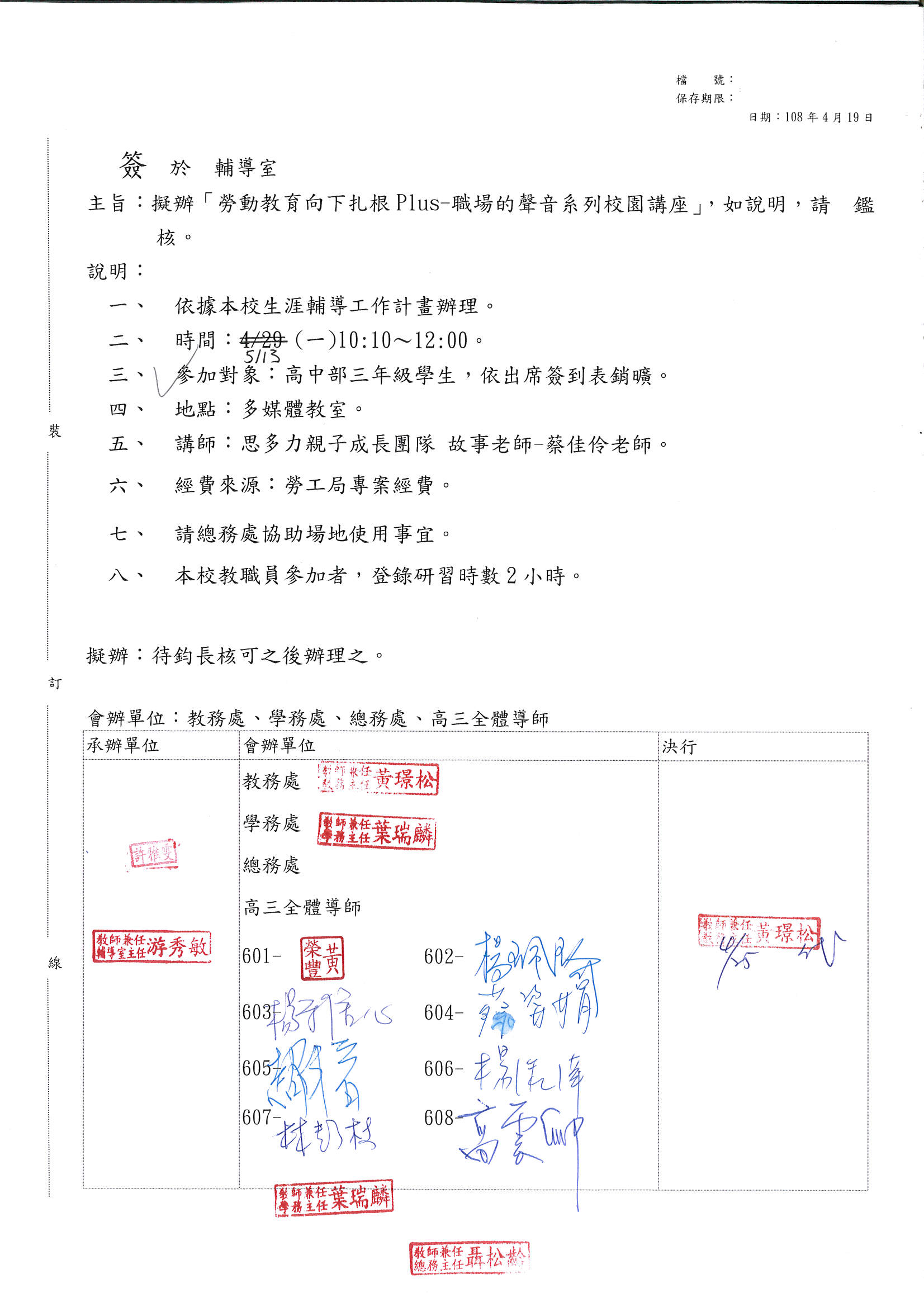 課程或活動名稱勞動教育向下扎根Plus-職場的聲音系列校園講座勞動教育向下扎根Plus-職場的聲音系列校園講座勞動教育向下扎根Plus-職場的聲音系列校園講座勞動教育向下扎根Plus-職場的聲音系列校園講座勞動教育向下扎根Plus-職場的聲音系列校園講座勞動教育向下扎根Plus-職場的聲音系列校園講座勞動教育向下扎根Plus-職場的聲音系列校園講座勞動教育向下扎根Plus-職場的聲音系列校園講座勞動教育向下扎根Plus-職場的聲音系列校園講座勞動教育向下扎根Plus-職場的聲音系列校園講座勞動教育向下扎根Plus-職場的聲音系列校園講座勞動教育向下扎根Plus-職場的聲音系列校園講座勞動教育向下扎根Plus-職場的聲音系列校園講座勞動教育向下扎根Plus-職場的聲音系列校園講座勞動教育向下扎根Plus-職場的聲音系列校園講座類別■生涯發展教育□技藝教育學程□技藝教育學程□技藝教育學程□生命教育□生命教育□生命教育□生命教育□生命教育□教師知能□教師知能□其他□其他□其他□其他類別□性別平等教育□高關懷□高關懷□高關懷□家庭親職教育□家庭親職教育□家庭親職教育□家庭親職教育□家庭親職教育□弱勢扶助□弱勢扶助辦理日期5/06(一)10:10～12:00。5/06(一)10:10～12:00。5/06(一)10:10～12:00。5/06(一)10:10～12:00。5/06(一)10:10～12:00。5/06(一)10:10～12:00。活動地點活動地點活動地點活動地點多媒體教室多媒體教室多媒體教室多媒體教室多媒體教室協辦單位教務處、學務處、總務處、高三導師教務處、學務處、總務處、高三導師教務處、學務處、總務處、高三導師教務處、學務處、總務處、高三導師教務處、學務處、總務處、高三導師教務處、學務處、總務處、高三導師教務處、學務處、總務處、高三導師教務處、學務處、總務處、高三導師教務處、學務處、總務處、高三導師教務處、學務處、總務處、高三導師教務處、學務處、總務處、高三導師教務處、學務處、總務處、高三導師教務處、學務處、總務處、高三導師教務處、學務處、總務處、高三導師教務處、學務處、總務處、高三導師參與人數(單位：人)校內教師校內教師校內教師校內學生校內學生校內學生校內學生校內學生社區民眾、家長社區民眾、家長社區民眾、家長社區民眾、家長社區民眾、家長社區民眾、家長合計參與人數(單位：人)3335050505050000000127經  費經費項目經費項目經費項目數量單位單位單位單價單價單價小計小計小計備註備註經  費勞工局專案經費勞工局專案經費勞工局專案經費2節數節數節數200020002000400040004000經  費合  計合  計合  計課程或活動目標協助學生了解此職業的型態與態度。協助學生了解此職業的型態與態度。協助學生了解此職業的型態與態度。協助學生了解此職業的型態與態度。協助學生了解此職業的型態與態度。協助學生了解此職業的型態與態度。協助學生了解此職業的型態與態度。協助學生了解此職業的型態與態度。協助學生了解此職業的型態與態度。協助學生了解此職業的型態與態度。協助學生了解此職業的型態與態度。協助學生了解此職業的型態與態度。協助學生了解此職業的型態與態度。協助學生了解此職業的型態與態度。協助學生了解此職業的型態與態度。執行情形
(活動內容)邀請講師: 說故事達人蔡佳伶。講師透過自己的生命故事與跟學生互動問答，並引導學生更認識這個職業。邀請講師: 說故事達人蔡佳伶。講師透過自己的生命故事與跟學生互動問答，並引導學生更認識這個職業。邀請講師: 說故事達人蔡佳伶。講師透過自己的生命故事與跟學生互動問答，並引導學生更認識這個職業。邀請講師: 說故事達人蔡佳伶。講師透過自己的生命故事與跟學生互動問答，並引導學生更認識這個職業。邀請講師: 說故事達人蔡佳伶。講師透過自己的生命故事與跟學生互動問答，並引導學生更認識這個職業。邀請講師: 說故事達人蔡佳伶。講師透過自己的生命故事與跟學生互動問答，並引導學生更認識這個職業。邀請講師: 說故事達人蔡佳伶。講師透過自己的生命故事與跟學生互動問答，並引導學生更認識這個職業。邀請講師: 說故事達人蔡佳伶。講師透過自己的生命故事與跟學生互動問答，並引導學生更認識這個職業。邀請講師: 說故事達人蔡佳伶。講師透過自己的生命故事與跟學生互動問答，並引導學生更認識這個職業。邀請講師: 說故事達人蔡佳伶。講師透過自己的生命故事與跟學生互動問答，並引導學生更認識這個職業。邀請講師: 說故事達人蔡佳伶。講師透過自己的生命故事與跟學生互動問答，並引導學生更認識這個職業。邀請講師: 說故事達人蔡佳伶。講師透過自己的生命故事與跟學生互動問答，並引導學生更認識這個職業。邀請講師: 說故事達人蔡佳伶。講師透過自己的生命故事與跟學生互動問答，並引導學生更認識這個職業。邀請講師: 說故事達人蔡佳伶。講師透過自己的生命故事與跟學生互動問答，並引導學生更認識這個職業。邀請講師: 說故事達人蔡佳伶。講師透過自己的生命故事與跟學生互動問答，並引導學生更認識這個職業。心得與檢討建議學生經過老師的分享後，普遍表達更清楚準備方向。學生於交流提問時相當踴躍。學生經過老師的分享後，普遍表達更清楚準備方向。學生於交流提問時相當踴躍。學生經過老師的分享後，普遍表達更清楚準備方向。學生於交流提問時相當踴躍。學生經過老師的分享後，普遍表達更清楚準備方向。學生於交流提問時相當踴躍。學生經過老師的分享後，普遍表達更清楚準備方向。學生於交流提問時相當踴躍。學生經過老師的分享後，普遍表達更清楚準備方向。學生於交流提問時相當踴躍。學生經過老師的分享後，普遍表達更清楚準備方向。學生於交流提問時相當踴躍。學生經過老師的分享後，普遍表達更清楚準備方向。學生於交流提問時相當踴躍。學生經過老師的分享後，普遍表達更清楚準備方向。學生於交流提問時相當踴躍。學生經過老師的分享後，普遍表達更清楚準備方向。學生於交流提問時相當踴躍。學生經過老師的分享後，普遍表達更清楚準備方向。學生於交流提問時相當踴躍。學生經過老師的分享後，普遍表達更清楚準備方向。學生於交流提問時相當踴躍。學生經過老師的分享後，普遍表達更清楚準備方向。學生於交流提問時相當踴躍。學生經過老師的分享後，普遍表達更清楚準備方向。學生於交流提問時相當踴躍。學生經過老師的分享後，普遍表達更清楚準備方向。學生於交流提問時相當踴躍。整體滿意度非常滿意(85%)非常滿意(85%)滿意(15%)滿意(15%)滿意(15%)尚可(  %)尚可(  %)尚可(  %)尚可(  %)尚可(  %)待改進(  %) 待改進(  %) 備註：備註：備註：承辦人許雅雯許雅雯許雅雯許雅雯許雅雯處室主任處室主任處室主任處室主任處室主任游秀敏游秀敏游秀敏游秀敏游秀敏備註活 動 相 片活 動 相 片活 動 相 片活 動 相 片活 動 相 片活 動 相 片活 動 相 片活 動 相 片活 動 相 片活 動 相 片活 動 相 片活 動 相 片活 動 相 片活 動 相 片活 動 相 片活 動 相 片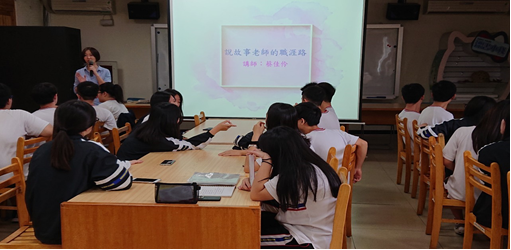 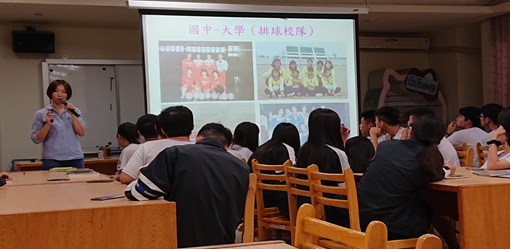 說明：講師準備豐富的演講資料說明：講師準備豐富的演講資料說明：講師準備豐富的演講資料說明：講師準備豐富的演講資料說明：講師準備豐富的演講資料說明：講師準備豐富的演講資料說明：講師分享自己的生命故事說明：講師分享自己的生命故事說明：講師分享自己的生命故事說明：講師分享自己的生命故事說明：講師分享自己的生命故事說明：講師分享自己的生命故事說明：講師分享自己的生命故事說明：講師分享自己的生命故事說明：講師分享自己的生命故事說明：講師分享自己的生命故事